 
ΕΛΛΗΝΙΚΗ ΔΗΜΟΚΡΑΤΙΑ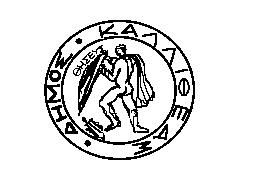 ΝΟΜΟΣ ΑΤΤΙΚΗΣΔΗΜΟΣ ΚΑΛΛΙΘΕΑΣ		                               			ΕΠΙΤΡΟΠΗ ΠΟΙΟΤΗΤΑΣ ΖΩΗΣΣΥΝΕΔΡΙΑΣΗ: 10η/2019					   Καλλιθέα, 04/11/2019ΠΙΝΑΚΑΣ ΠΕΡΙΛΗΨΗΣ Στην Καλλιθέα σήμερα 04.11.2019 δημοσιεύεται ο Πίνακας Περίληψης του θέματος της Πρόσκλησης με αρ. πρωτ. 57852/25.10.2019 για συνεδρίαση της Επιτροπής Ποιότητας Ζωής που πραγματοποιήθηκε στις 01.11.2019 και ώρα 14:00 και ο αριθμός της απόφασης που ελήφθη ως εξής:ΕΝΤΟΣ ΗΜΕΡΗΣΙΑΣ ΔΙΑΤΑΞΗΣ                                                                                             Η ΠΡΟΕΔΡΟΣ                                                                                       ΜΑΡΓΑΡΙΤΗ ΒΑΣΙΛΙΚΗ                          ΑΡ. ΑΠΟΦΑΣΗΣΠΕΡΙΛΗΨΗ 31Ανάκληση αδείας λειτουργίας επιχείρησης προσφοράς υπηρεσιών διαδικτύου επί της οδού Μαντζαγριωτάκη 52, ιδιοκτησίας του κ. Τσιρώνη Παντελεήμονα.